_______________________________________________________________________________________2016 FAI F1E EUROPEAN  CHAMPIONSHIPS  FOR FREE FLIGHT MODEL AIRCRAFT FOR  SENIORS  AND  JUNIORS20-24 July 2016 TURDA, ROMANIAPreliminary Entry FormNational Aeroclub/Federation of:	_____________________________________________________Correspondance address:		_____________________________________________________				_____________________________________________________				_____________________________________________________Fax:Phone:Email:National Team				_____Team Manager			_____Senior competitors			_____Junior competitors			_____European Champion, senior	_____European Champion, junior	_____Timekeeper				_____Helpers				_____Supporters				_____Press representatives		_____Total persons				_____Please fill in (with capitals) and return (by fax, email, snailmail) to:FEDERATIA ROMANA DE MODELISMO.P.-6, C.P.-56BUCURESTI, RomaniaTel/fax: +40 31 805 7471 Email: cringupopa@gmail.com ; conumarius@gmail.comPlease return by 15th of February 2016.SIGNATURE & STAMP OF NAeC/FEDERATION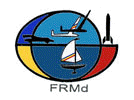 FEDERATIA ROMANA DE MODELISM
ROMANIAN MODELLING FEDERATION
Member of FAI-CIAM, NAVIGA, FEMA, EFRAOP-6, CP-56 Bucuresti - ROMANIA
Tel./Fax: +4031.805.74.71
E-mail cringupopa@gmail.com; conumarius@gmail.com 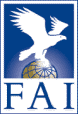 